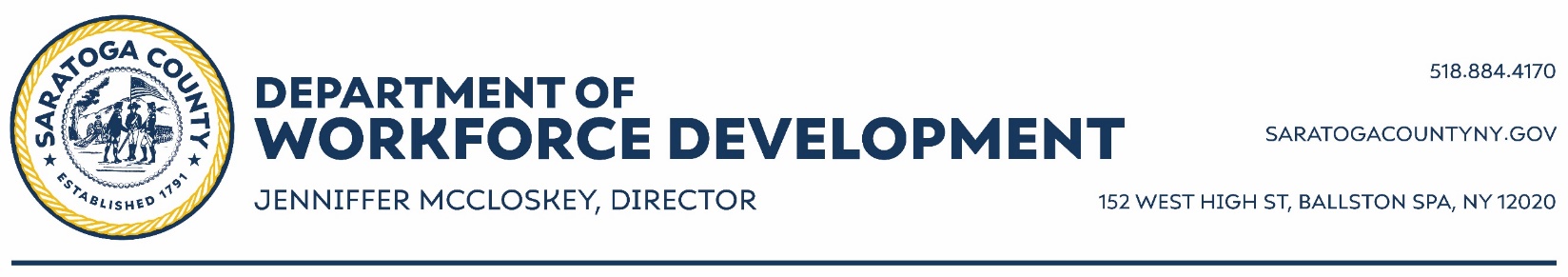 EMT Career Pathway ProgramEmergency Information FormName: 											 Age: 			Phone: 				   Can you receive text messages at this number?  Yes  No Address: 														List any allergies: 													Do you have an EpiPen?  Yes   No Anything else we should know about in case of an emergency: 					Emergency Contact Information First ContactName: 							 Relationship to Youth: 				Primary Phone: 					             Secondary Phone: 				Second Contact Name: 							 Relationship to Youth: 				Primary Phone: 					             Secondary Phone: 				